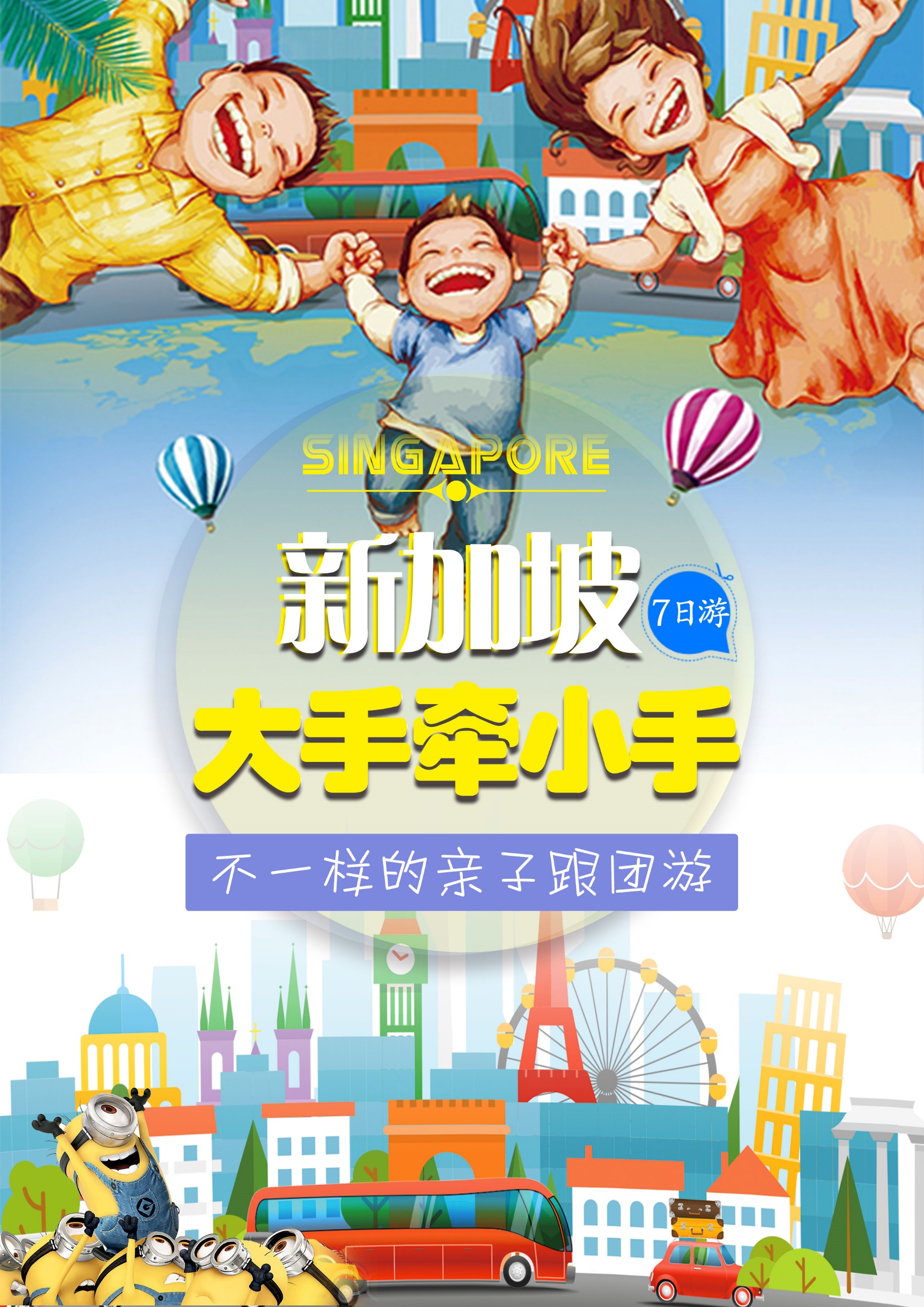 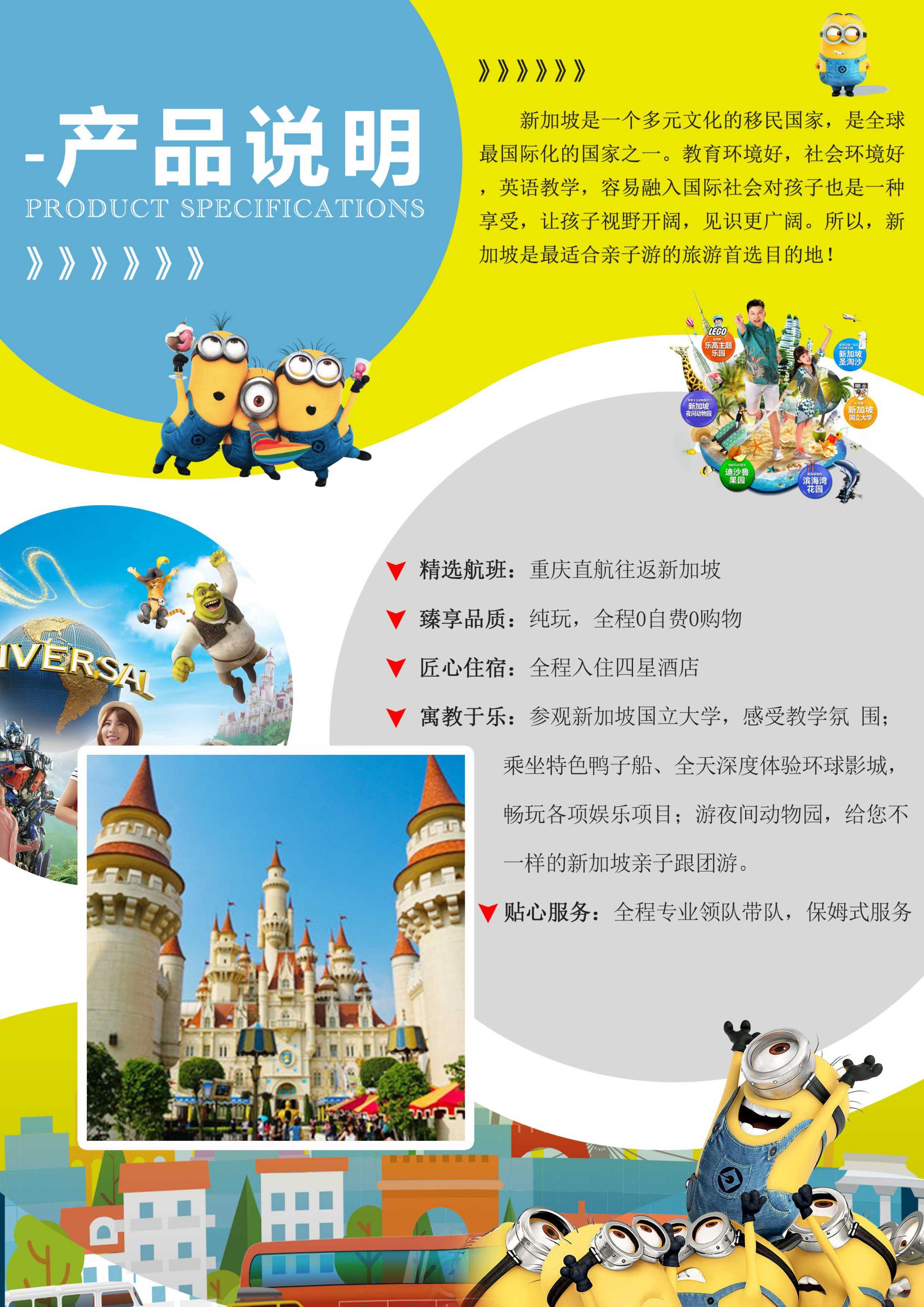 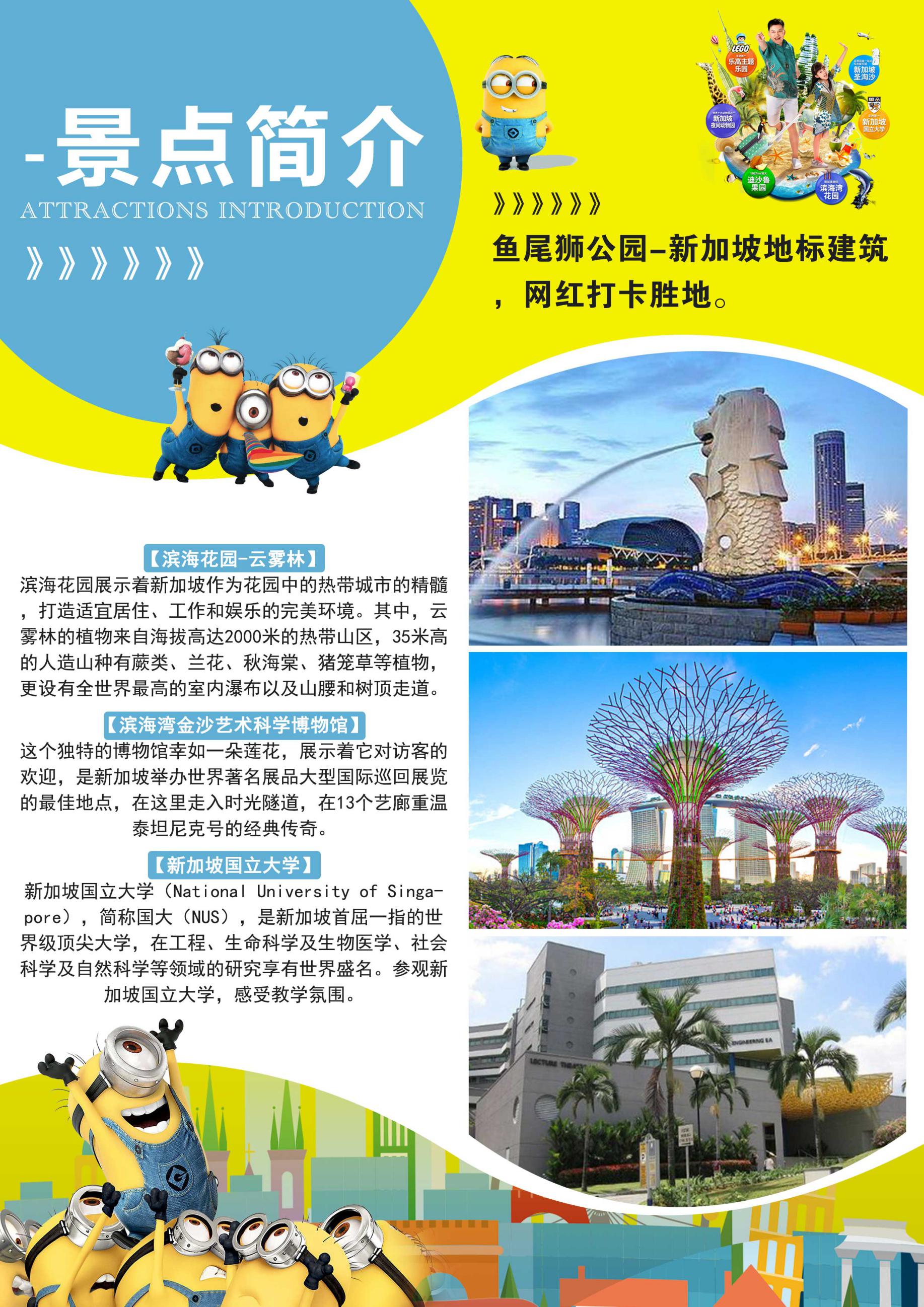 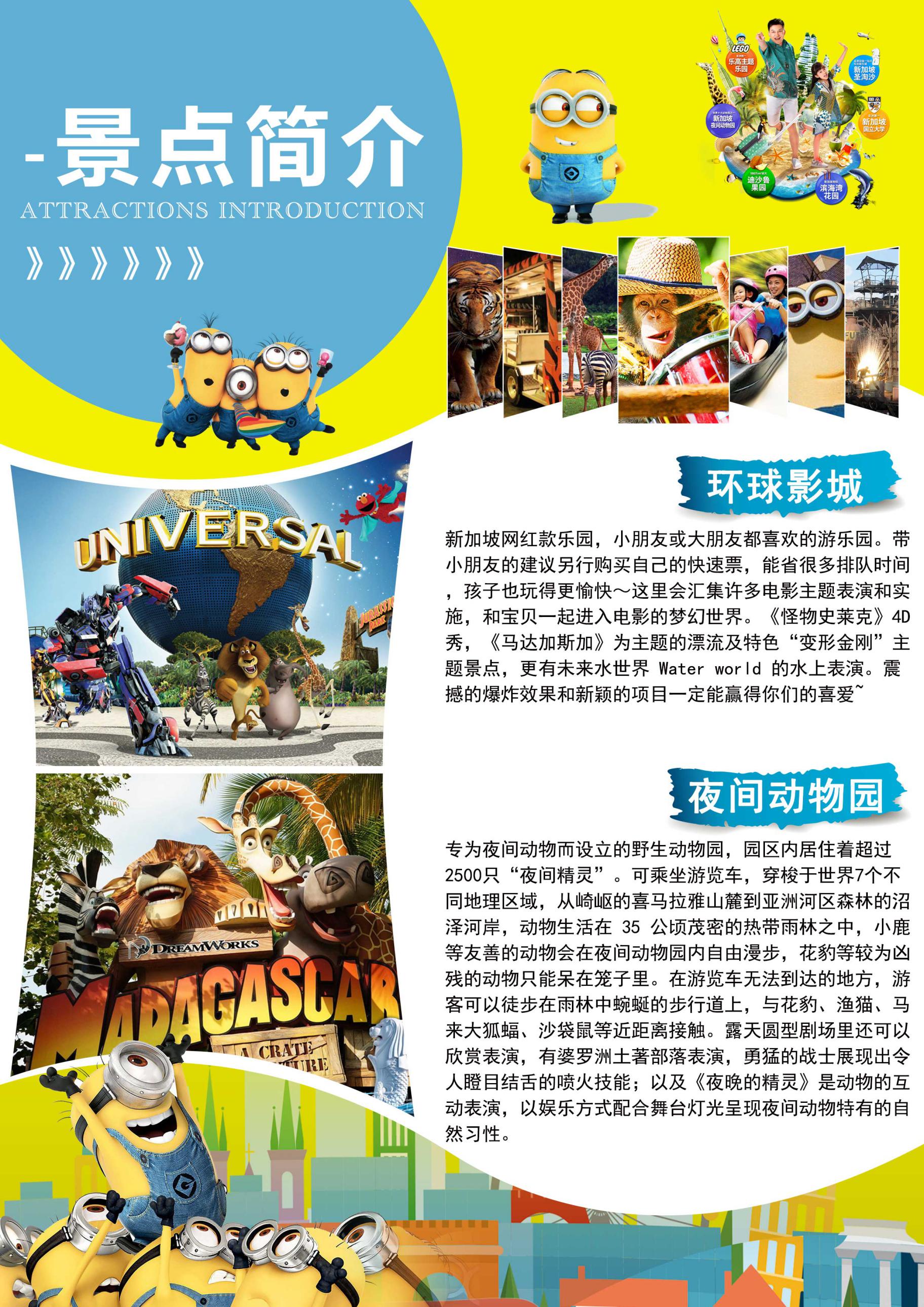 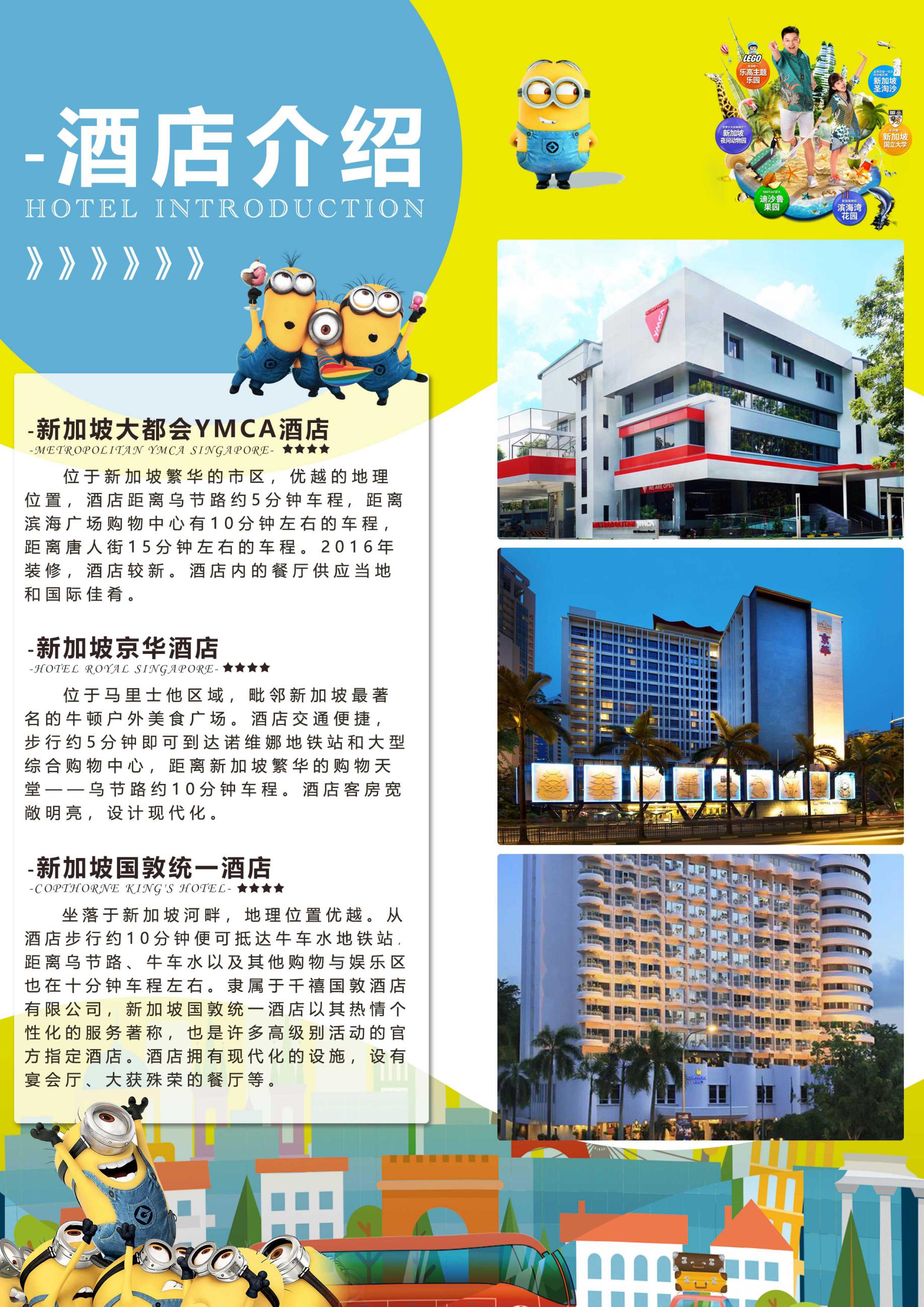 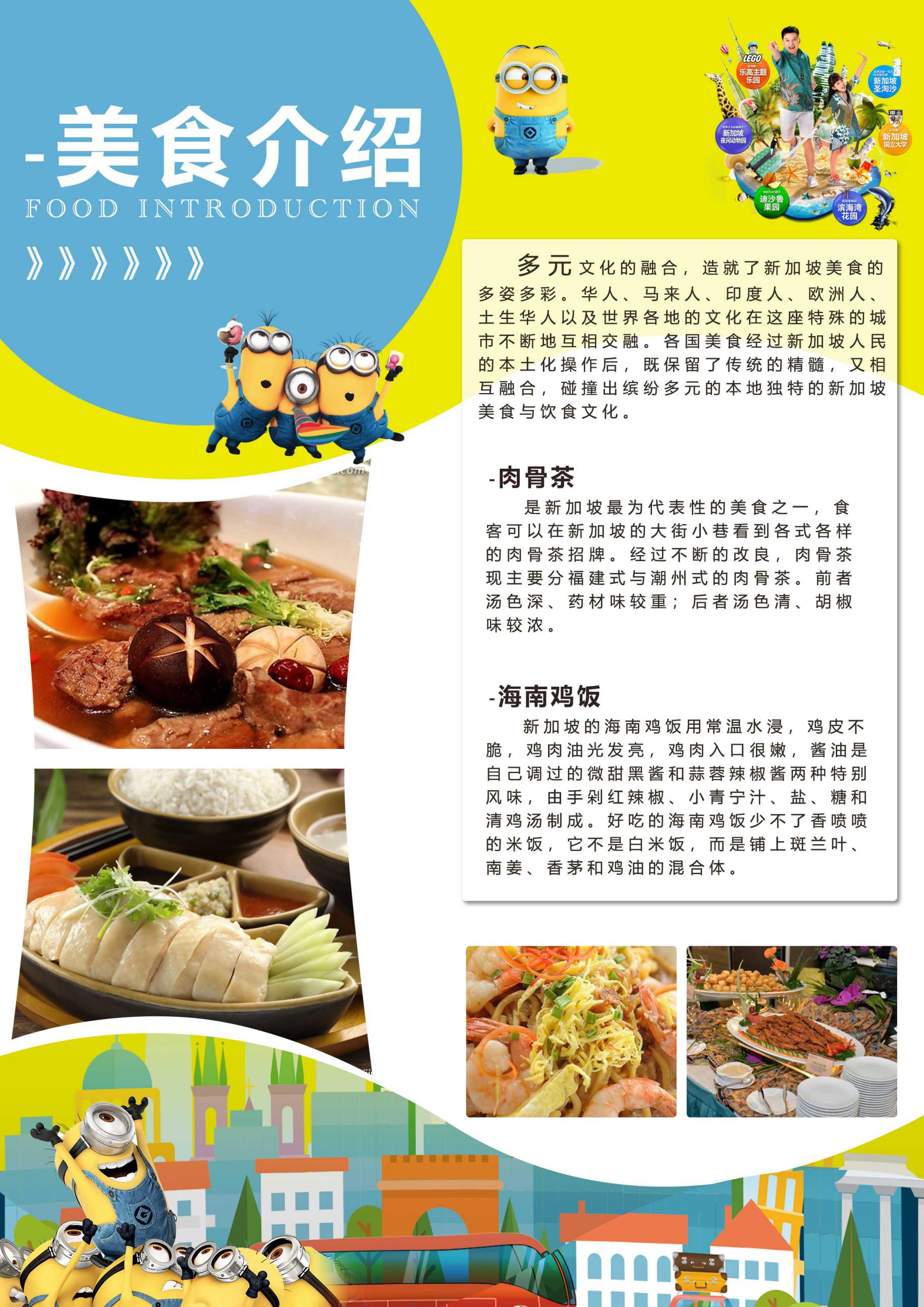 【大手牵小手】新加坡亲子7日游 DAY1: 重庆-新加坡参考航班：PN6357 重庆-新加坡 1835-2335(具体时间以通知为准）搭乘国际航班前往素有东南亚花园城市之称的新加坡，抵达后前往酒店休息。餐：敬请自理     住宿：新加坡指定酒店DAY2: 新加坡风情之旅参观【鱼尾狮公园】【滨海艺术中心】【莱佛士登岸遗址】【林谋盛民族英雄纪念碑】【伊丽莎白径】途经【国会大厦】【市政厅】【维多利亚剧院】【百年吊桥】。【牛车水唐人街】一条历史悠久的老街，在这里你能感受到浓郁的南洋味道，从前大批福建移民漂洋过海来到这里，从一座承载着乡愁的天福宫开始,一代代打拼才有了现在牛车水的繁荣兴盛。在牛水街的小巷子里漫步是一种很安静的享受，旁边都是一些古色古香的小工艺品店。【小印度】小印度是新加坡的印度族群的聚集地，就仿佛是一个印度的缩影，所以被称为是小印度。特别是在一些节日的时候来临，印度风情更加的显著，这里就像是一个金碧辉煌的童话世界。【鸭子船】（含门票）既是车！也是船！是乘风破浪的鸭子游船！鸭子之旅所用的5艘游船曾是美国越战使其的正宗水陆两栖作战船，乘坐此船畅游新加坡独特的陆（城市游）海（海港游）盛景，一定会收获新奇、刺激、有趣的全新体验！餐：早/中/晚     住宿：新加坡指定酒店DAY3: 环球影城之旅在圣淘沙名胜世界，凭借其全年令人眼花缭乱的世界级娱乐项目及表演，让来到这里的所有人时时刻刻都充满了欢乐。【环球影城】（含门票）环球影城是东南亚独一无二的电影主题公园，总共设有24个游乐设施和景点，包括古埃及、失落的世界和好莱坞大道等七个主题区，重现电影世界的神奇，为游客掀开探险旅程的序幕。斗恶霸、追明星，游客将随着不同电影的剧情，从一个荧幕转移到另一个，沉浸在星光大道的耀眼光芒中。值得游览的特色项目：1、太空堡垒卡拉狄加 - 全球最高的双轨过山车侏罗纪公园河流探险；2、侏罗纪公园河流探险；3、木乃伊复仇记 - 室内过山车；4、未来水世界 - 设有可容纳3500人的半圆形露天剧场；5、变形金刚 - 惊险刺激3D动感体验。<为了方便游玩，午餐晚餐均自理>餐：早          住宿：新加坡指定酒店DAY4: 新加坡发现之旅【新加坡国立大学】2014年世界大学排名榜第24位，亚洲排名第1位，新加坡排名第1位的国立大学，始创于1905年，是历史悠久的世界级名牌高等学府，这里聚集了新加坡本地以及世界各地的精英学子们…【新加坡科技馆】（含门票）世界顶尖的科学馆呈现超过850个互动展览，描绘了科学的奇迹和奥妙，同时激发您的想象力，让您的思考永无止境；【新加坡夜间动物园】（含门票）这是全球第一座夜间动物园，耗资新币6千万元，运用岩石、溪流、谷地及花草树木等天然元素，营造出适合夜间动物居住的丛林世界（约2小时）。餐：早/中/晚     住宿：新加坡指定酒店DAY5: 新加坡热带探索之旅【滨海湾花园-云雾林】（含门票）这座超级花园以10 亿元造价成为新加坡最新的地标建筑。凉爽的云雾林雾气蒙蒙，35 米高的“云山”(Cloud Mountain) 长满了胡姬花、蕨类植物和凤梨科植物，全球最大的室内瀑布从云山直泻而下，奇妙景观绝对不容错过。【新加坡金沙艺术科学博物馆—未来世界FUTURE WORLD】(含门票）是新加坡最特别的博物馆，也是全球最具特色的博物馆，这是全球第一个艺术科学博物馆，这座外形如一朵莲花的博物馆是新加坡地标之一，坐落于就在金沙旁边。艺术科学博物馆与日本著名科技艺术团队 teamLab 共同举办的常设展览《未来世界》将激发您的无限想象力，感受艺术与科学交织出的无穷魅力。运用尖端科技的艺术装置营造出栩栩如生的科幻世界，令人叹为观止，这个互动空间中的元素还会随着您的一举一动而实时变化，将您的奇思妙想展现在眼前！【乌节路】亚洲最著名的购物街，您心头最爱的时尚品牌、各种专利品专卖店，以及精彩的时尚生活选项全落户于此，缀成一条街满满的璀璨风情。餐：早/中/晚     住宿：新加坡指定酒店DAY6:新加坡自由活动新加坡自由活动（不含车导餐）于指定时间送至新加坡樟宜国际机场候机。餐：早          住宿：飞机上DAY7: 新加坡-重庆参考航班：PN6358 新加坡-重庆 0035-0525(以航空公司通知为准）于指定时间登机，结束愉快的新加坡之行。餐：敬请自理    住宿：温馨的家备注：以上行程为参考行程，我社保留因航班、交通、签证等原因而导致行程变化，而对出团日期、行程顺序等做适当调整的权利，具体情况必须如实告知客人，旅行社跟客人协商之后，得到客人同意后调整。旅行社郑重提醒游客不得参观或者参与违反我国法律、法规、社会公德和旅游目的地的相关法律、风俗习惯、宗教禁忌的项目或者活动。◤费用包含◢：·交通：全程机票、机场税、燃油费、包含20kg行李托运，全程旅游观光巴士；·住宿：新加坡4晚指定酒店·用餐：早餐：4顿（酒店自助餐，客人自愿不吃不退）正餐：6顿（8菜1汤或自助或特色餐（50元/人），不足十人菜量相应减少）·签证：新加坡旅游签证费·门票：鸭子船+环球影城+科技馆+夜间动物园+云雾林+博物馆·导服：全程中文领队服务，境外中文导游·保险：旅游意外险◤费用不含◢： . 因私护照办理费。. 单房差，价格现询。· 旅游期间一切私人性质的消费，如：自由活动期间的交通餐费，洗衣/通讯/娱乐/私人购物等。· 因天气/海啸/地震/战争等人力不可抗因素而导致的额外费用。. 行程中未列出的的其他一切费用。◤参考酒店◢：新加坡京华酒店 Hotel Royal新加坡华星酒店 LINK HOTEL新加坡庄家大酒店 HOTEL BOSS新加坡瑞丽酒店 HOTEL RE!新加坡凯丽酒店 Quality Merlow Hotel新加坡如切皇廷文化遗产酒店 AQUEEN JOO CHIAT新加坡巴耶利峇寰庭商旅酒店 AQUEEN PAYA LEBAR新加坡RELC国际酒店 Relc International Hotel Singapore新加坡东海岸圣大酒店 SATAN GRAND EAST 新加坡美京华酒店 METROPOLITAN YMCA  HOTEL新加坡威豪酒店 - 雅柏 PARC SOVEREIGN ALBERT STREET新加坡威豪酒店 - 德威路 PARC SOVEREIGN TRYWHITT新加坡威大酒店－劳明达 V HOTEL LAVENDER	新加坡公园大道樟宜酒店 Park Avenue Changi Hotel新加坡国敦统一酒店 Copthorne King's Hotel （酒店等级以携程网，booking，agoda等公布为准，新加坡酒店房间及床普遍偏小，部分酒店无窗户或窗户无法打开，敬请谅解） ◤签证资料◢ ● 护照照片页扫描件（须有半年以上有效期及足够的空白页）（特殊身份如在校学生，退休人员，无业人员请咨询您的旅游顾问）特别提醒：新加坡签证均有拒签的可能性。因做签证时必须提供机票及酒店预订单，故如遇拒签团费全损。非中国大陆籍护照的游客，请自备签证及相关一切证件，如因证件或签证问题无法出入境，由客人自行负责。◤新加坡旅游须知及注意事项◢中国游客赴境外旅游，需遵守所在国家和地区的法律法规、遵守出境游文明公约，体现新时代中国公民的文明素养和精神风尚。各国出入境卡、海关行李申报单等按要求填写。为避免不必要之尴尬，请勿擅取酒店内和飞机上任何物品；若需留为纪念，请提出购买。乘坐游览车时，请注意巴士公司名称、颜色、车号，以免停车时找不到车；请保持车内整洁，旅游巴士上禁止吸烟。国际惯例小费是服务的报酬，若服务出色，游客可支付规定限额外的小费以示奖励。酒店住宿注意。如要求服务生提行李或房间送开水均要给相当于5-10元人民币的小费。退房时请在前台结清电话费、饮料费等个人消费；离开酒店外出请携带酒店名片，以防迷路时备用。客人需随身携带贵重物品，可在酒店开设免费保险箱；若遗失随身物品，保险公司不会受理赔偿事宜。东南亚酒店由于环保因素，无论星级均须自备牙刷、牙膏、拖鞋、电吹筒等生活用品；货币可在机场、当地银行或酒店兑换，汇率因素若出现客人与当地个人或商铺兑换外币之纠纷责任自负。新加坡地区大部分旅游购物店可使用人民币及其信用卡；通讯方面，新加坡都可以使用中国全球通手提电话；新加坡无时差。新加坡入境时不可携带香烟、口香糖。该国法制严格，客人在冷气场所及公众场合不可吸烟，去洗手间记得冲水，否则将被罚款500新币约人民币2500元。一、出发前准备：1．旅行证件：请您务必携带本人护照，行李,新加坡是电子签证需打印出来带好。2．着装：准备衣物要根据季节的变化而定， 新马年平均气温 24-30 摄氏度；请携带泳装，防晒霜，墨镜等，以便你更好的与海水进行亲密接触！3．应带物品：出团时请自备牙具，洗漱用品，拖鞋，因亚洲地区酒店不配备此类物品，主要是为环保及个人卫生。雨伞、胶卷、太阳镜、护肤品等日用品也请自备，在国外价格很贵。依照首都机场的相关规定，随手提行李携带的液态物品容积要小于100ml，若超过此规格则只能托运。二、游客责任：参加团体旅游的旅客，所持护照均为自备因私护照，出入境如遇到因护照引起的问题而影响行程，由此引起的一切损失（包括团费），均由客人自负。请自备签证和境外参团的客人自行检查签证是否符合本行程的安排，若因自身原因不能按时参团，恕本社概不负责。在旅行前或者旅行中遇到不可抗力或者意外事件，旅行社与游客协商可以取消行程或者延期出行。取消行程的，旅行社向游客全额退还旅游费用[已发生的费用（如交通、住宿等）可以扣除后退还剩余旅游费用]。三、特别提醒：1. 游客不得参观或者参与违反我国法律、法规、社会公德和旅游目的地的相关法律、风俗习惯、宗教禁忌的项目或者活动。2.您务必按出团通知上的集合时间、地点准时到达重庆江北国际机场国际出发厅，并主动跟送团人或领队联系；旅行中，请文明出行遵守目的地国家法律法规及风俗。3.请不要在托运的行李中放现金、首饰及其它贵重物品，因一旦行李丢失，上述物品均不在赔付范围之内；另外根据航空公司惯例，名牌行李箱或价格昂贵的行李被损坏或丢失，按普通箱补偿，不另价作赔偿（另上保险的除外）。4.行程内航班机位系切位包销，机票全款已支付航空公司，游客一旦签订合同，机票不得改签和退票，否则将承担机票全额损失。5.所有水上活动均存在一定危险性，请提醒您的贵客：A.应自行评估自身健康状况或于出团前咨询医生意见是否适合参与。B.当参加水上活动时，需注意当时的天气变化及遵守一切安全指示，确保在最安全及适当情况下享受水上活动带来的乐趣。我社严禁旅行者下水游泳，因此而造成的人身伤害旅行者自行承担。6.集体过移民局（边防）、海关时，要听从并配合领队安排，不要单独或离团私自行动。切记不要帮陌生人提行李，以防被人利用，特别是机场内更要注意！因审批手续复杂，请耐心等候出关！根据各国法律的规定游客入境携带香烟数量均有约束请一定注意。8. 在旅游过程中，游客出现任何身体不适、意外或第三方侵害等，请第一时间与导游（领队）联系告知，我社会协助游客进行处理。9. 下车时请记住车号、车型。如迷路请站在曾经走过的地方等候、切不可到处乱跑，最稳当是随身携带酒店卡，在迷路是打的回酒店。10. 晚间休息，注意检查房门、窗是否关好，贵重物品可放在酒店保险柜或贴身保管。入住酒店后要记住领队及导游房号，需要帮助时可以找到他们。另要清楚自己房间所处位置及酒店走火通道。四、安全提示：1.游客不得参观或者参与违反我国法律、法规、社会公德和旅游目的地的相关法律、风俗习惯、宗教禁忌的项目或者活动。2.注意当地车行方向规定，遵守交通规则。3.晚间休息，注意检查房门、窗是否关好，贵重物品可放在酒店保险柜或贴身保管。4.护照证件及贵重物品随身携带，请勿交给他人或留在车上、房间内。行走在街上特别注意小偷、抢劫者，遇紧急情况，尽快报警或通知导游。5.下车时请记住车号、车型。如迷路请站在曾经走过的地方等候、切不可到处乱跑，最稳当是随身携带酒店卡，在迷路时打的回酒店。6.出入境时，不要帮他人携带物品，更不要帮陌生人，并注意将旅行包看管好，以免招致不必要的麻烦。7.飞机起飞、降落时一定要系好安全带，如要互换座位，必须待飞机平飞后进行。船上按要求穿好救生衣。8.货币可在机场、当地银行或酒店兑换，汇率因素若出现客人与当地个人或商铺兑换外币之纠纷责任自负。东南亚地区大部分旅游购物店可使用人民币及其信用卡；通讯方面，新加坡都可以使用中国全球通手提电话。五、电压时差：【新加坡电压】 ： 电源规格：220伏特、50Hz、双孔圆形与2扁一圆插座。【新加坡无时差】